Resoluciones #318 - #323Resoluciones #318 - #323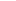 